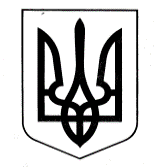 УПРАВЛІННЯ ОСВІТИСАФ’ЯНІВСЬКОЇ СІЛЬСЬКОЇ РАДИ ІЗМАЇЛЬСЬКОГО РАЙОНУ ОДЕСЬКОЇ ОБЛАСТІОЗЕРНЯНСЬКИЙ ЗАКЛАД ЗАГАЛЬНОЇ СЕРЕДНЬОЇ СВІТИ НАКАЗ № 49/О                                                                                               18.04.2022 р.Про зміни у структурі 2021-2022 н.р.Озернянського ЗЗСОНа підставі нормативно-правових документів щодо закінчення 2021/2022 навчального року: Законів України «Про місцеві державні адміністрації», «Про правовий режим воєнного стану», «Про освіту», «Про повну загальну середню освіту», «Про внесення змін до деяких законів України щодо державних гарантій в умовах воєнного стану, надзвичайної ситуації або надзвичайного стану»; наказів Міністерства освіти і науки України від 28 березня 2022 року № 274 «Про деякі питання організації здобуття загальної середньої освіти та освітнього процесу в умовах воєнного стану в Україні», , розпорядження голови Одеської обласної військової адміністрації від 13.04.2022 року № 187/А-2022 «Про завершення 2021-2022 навчального року в закладах загальної середньої  Одеської області», від 01 квітня 2022 року № 290 «Про затвердження методичних рекомендацій щодо окремих питань завершення 2021/2022 навчального року», на виконання наказу директора Департаменту освіти і науки Одеської обласної військової адміністрації від 14.04.2022 року № 20/ОД «Про завершення 2021-2022 навчального року в закладах загальної середньої  Одеської області», наказу управління освіти Саф’янівської сільської ради Ізмаїльського району Одеської області від 25.04.2022 №39/А «Про завершення 2021-2022 н.р. в закладах загальної середньої освіти Саф’янівської сільської ради», відповідно до рішення педагогічної ради Озернянського ЗЗСО від 14.04.2022 р. протокол №9, з метою забезпечення відповідного режиму в умовах воєнного стану та організованого завершення освітнього процесу в 2021-2022 н.р.НАКАЗУЮ:Внести зміни у структуру 2021-2022 н.р. Озерняського ЗЗСО.Затвердити структуру 2021-2022 навчального року у такій редакції:– початок навчального року для 1-11 класів – 1 вересня 2021 року– закінчення навчального року для 1-11 класів – 31 травня 2022 року3. Навчання організовується за семестрами:І семестр – 01 вересня 2021р. – 28 грудня 2021р.ІІ семестр – 10 січня 2022 р. – 31 травня 2022 р.Строки проведення канікул:– 23.10.2021р. – 31.10.2021р (5-11кл.); - 23.10.2022-07.10.2022 (1-4кл.)– 29.12.2021р. – 09.01.2022р.– 26.02.2022р. – 13.03.2022р.Педагогічним працівникам здійснити корекцію календаризації тематичних планів з врахуванням зміни у структурі навчального року.Зміст наказу довести до відома учнів школи, батьків, педагогічного колективу, обслуговуючого персоналу до 29.04.2022р.Контроль за виконанням даного наказу залишаю за собою.Директор закладу   _________   Оксана ТЕЛЬПІЗВсі педагогічні працівники ознайомлені з наказом 